      Б О Й О Р О К		            	  РАСПОРЯЖЕНИЕ20 сентябрь 2017 й.	       №  23                     20 сентября 2017 г.В  связи с приемом-передачи документов и товарно-материальных ценностей создать комиссию в следующем составе:Председатель комиссии:Мусина Р.Ф.- управляющий делами администрации сельского поселенияЧлены комиссии:Асылбаева Г.Г.- бухгалтер по материалам МКУ «Централизованная бухгалтерия сельских поселений» Мухаметов Г.Е. – сдающая сторона Ягудин Р.Г. – принимающая сторона          И.о. главы сельского поселения:                                       Ягудин Р..Г.Башкортостан РеспубликаһыныңШаран районымуниципаль районыныңАкбарыс ауыл Советыауыл биләмәһе  башлыƒыАкбарыс ауылы, Мºктºп урамы, 2 тел.(34769) 2-33-87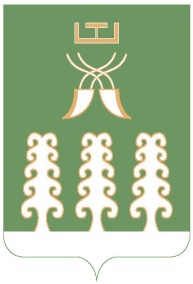 Глава   сельского поселения Акбарисовский сельсоветмуниципального района Шаранский районРеспублики Башкортостанс. Акбарисово, ул. Школьная, 2 тел.(34769) 2-33-87